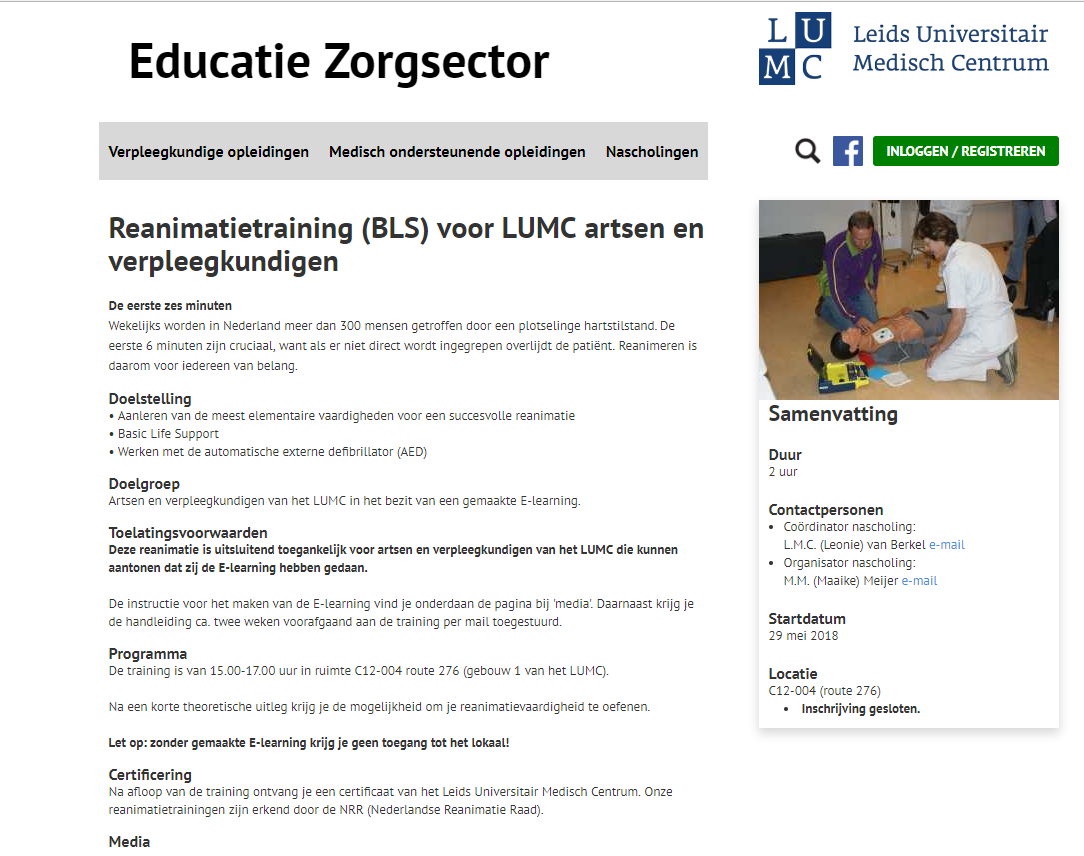 www.opleidingenlumc.nl 